Ponovimo o vrstama linija (crta): Zamisli rijeku. Gledana odozgo, rijeka izgleda poput jedne crte. I crte imaju svoj karakter i tok. Neke su debele, neke tanke, oštre, jednolične, nejednolične, prašnjave, napete, razlivene i tako dalje. Načinjene su različitim likovnim sredstvima (olovkom, ugljenom, flomasterom, perom, kistom…). Različite likovne tehnike stvaraju crte različite po toku i karakteru.  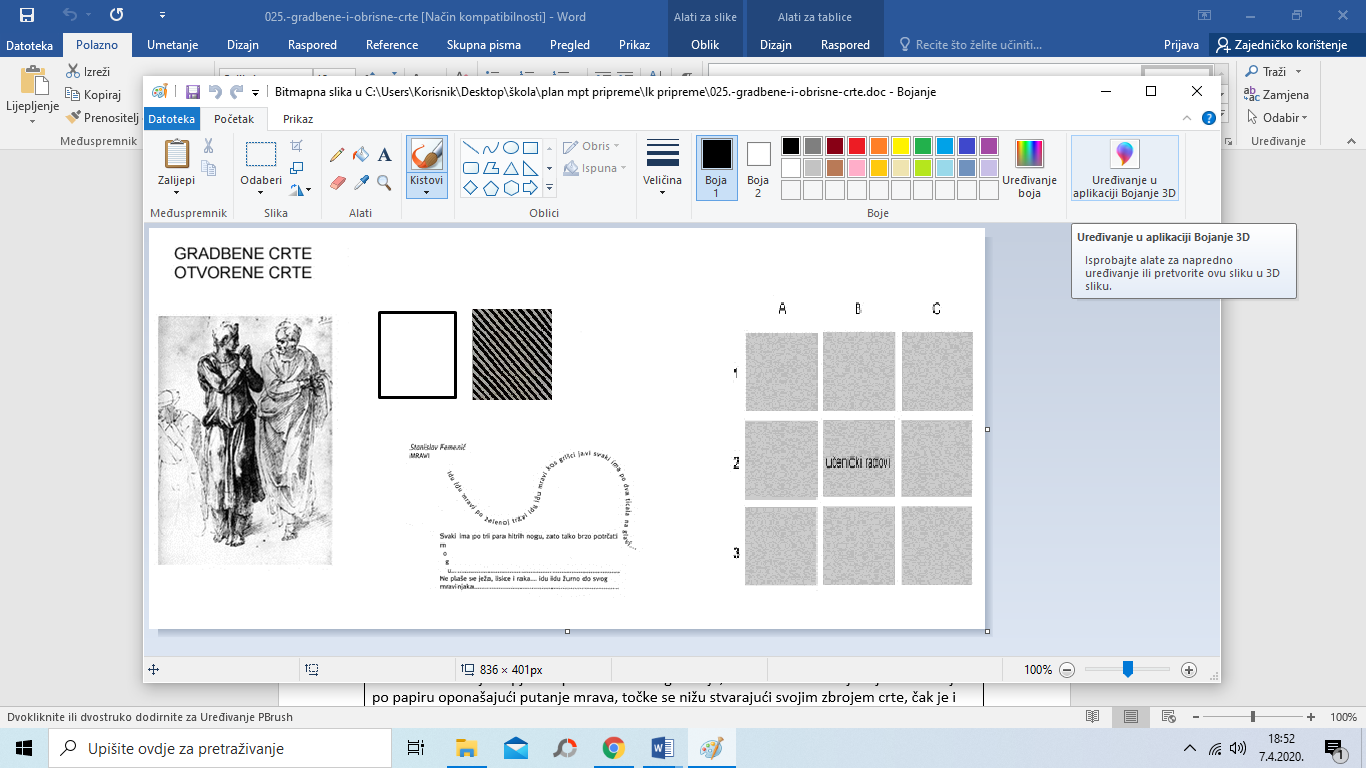 Proučimo dva kvadrata gore: prvi je načinjen obrisnom crtom izvana, a drugi je nastao dodavanjem crta iznutra (crta + crta + crta… = kvadrat).Pogledajmo pjesmu Mravi , S. Femenića.Pjesma je predviđena i za gledanje, a ne samo za čitanje: riječi krivudaju po papiru oponašajući kretanje mrava.Naš današnji zadatak:Poigrat ćemo se crtama i nacrtati pisanice prema uputama učiteljice Sanjuške.